Défi 1 : découvrir des applications pour s’exercer… en français
… pour s’exercer… en mathématiques
… pour créer, travailler dans d’autres domaines…Défi n°2 : utiliser un QR Code pour consulter une ressource en ligne, exemple avec Learning Apps 
Consigne : scanner le QR Code avec l’appareil photo de l’iPad puis réaliser l’exercice « Classe de mots »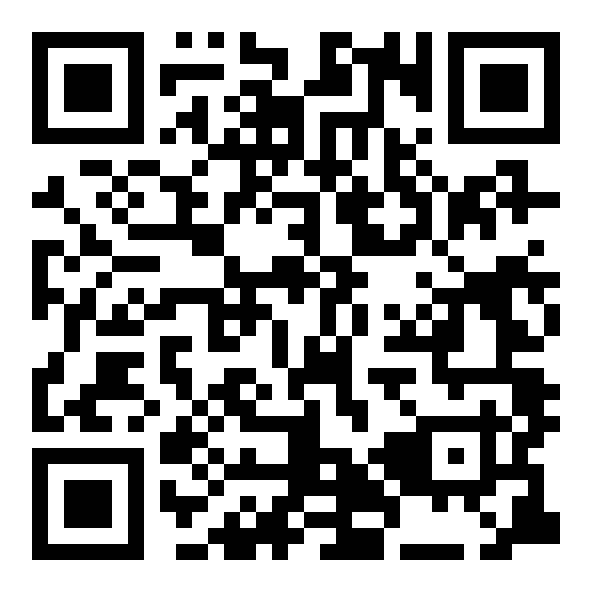 Défi n°3 : créer un QR Code avec la plateforme La Digitale

Consignes : 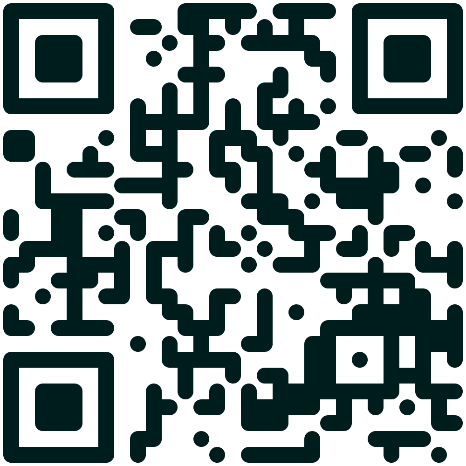 Scanner le QR Code avec l’appareil photo de l’iPad puis parcourez les différentes applications proposées par la plateforme à destination des enseignants. 
2. Créer un QR Code depuis l’application « Digicode » amenant vers le site https://lumni.fr/DictaphoneLeximage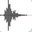 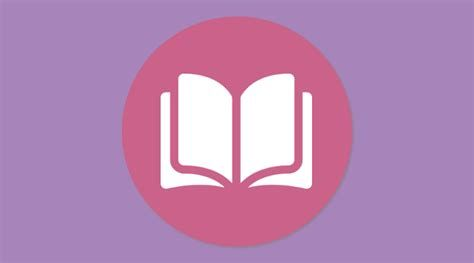 Réalisez un enregistrement vocal puis l’écouter.A partir de 5 objets à disposition, réalisez un imagier accompagné de sons et générez des exercices de mémorisation.PagesGraphogame





 Explorez les fonctionnalités de cette application de traitement de texte.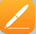 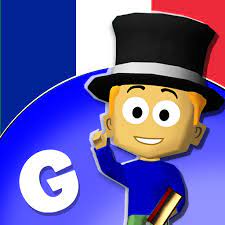 Explorez et essayez les différentes activités proposées par l’application. Je CalculeCalcul@tice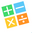 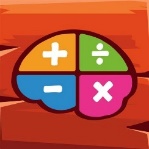 Explorez et essayez les différentes activités proposées par l’application.Explorez et essayez les différentes activités proposées par l’application.BDNFBee-bot (ou Lightbot)Pour un projet pluridisciplinaire…Pour la programmation et le repère dans l’espace…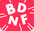 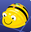 Découvrez l’application BDNF permettant de créer une bande dessinée.Réalisez les premiers parcours de l’application.